K ú p n a	z m l u v amedzi zmluvnými stranamiPredávajúci:	Sídlo:	Zastúpený:	IČO:	DIČ:	Bankové spojenie:	aKupujúci:	Pekáreň Drahovce s.r.o.Sídlo:	Hlavná 1 922 41 Drahovce Zastúpený:	Michaela Urbánková Čulenová IČO:	47162074IČ DPH:	SK2023771343Táto kúpna zmluva je uzavretá podľa ustanovení § 409 a nasl. Obchodného zákonníka a v zmysle Výzvy na predkladanie ponúk pre zákazku s názvom „Zavádzanie inovatívnej technológie na výrobu nových ako aj tradičných výrobkov v spoločnosti Pekáreň Drahovce s.r.o.“.Článok I.Predmet zmluvy a jeho špecifikáciaPredávajúci sa zaväzuje, že kupujúcemu dodá a odovzdá tovar, ktorý je špecifikovaný v Prílohe č.1c, ktorá je neoddeliteľnou súčasťou zmluvy a kupujúci sa zaväzuje, že tento tovar prevezme a zaplatí zaň dohodnutú cenu. Tovar musí byť nový a nepoužívaný a nesmú sa na neho vzťahovať práva tretej strany.Článok II.Termín plnenia predmetu zmluvyTermín plnenia predmetu zmluvy je najneskôr do 6 mesiacov odo dňa vystavenia objednávky na dodanie predmetu tejto zmluvy.Článok III.Miesto a spôsob prevzatia predmetu zmluvyMiestom dodania predmetu zmluvy je Hlavná 1 922 41 Drahovce.Predmet zmluvy prevezme kupujúci v mieste dodania na základe odovzdávacieho protokolu podpísaného zodpovednou osobou kupujúceho.Pri odovzdaní predmetu zmluvy je predávajúci povinný odovzdať kupujúcemu doklady, ktoré sa na predmet kúpy vzťahujú (najmä však záručný list, návod na obsluhu, oprávnenie servisného technika od výrobcu na vykonávanie servisu a zaškolenia a vyhlásenie o zhode).Článok IV.Kúpna cena a platobné podmienkyRozpis kúpnej ceny:Cena celkom bez DPH:Slovom:DPH 20%:Slovom:Cena celkom s 20% DPH:Slovom:Cena podľa bodu 1 tohto článku je konečná a nemenná. Výška ceny podľa predchádzajúcej vety tohto bodu môže byť ku dňu jej fakturácie podľa bodu 3 tohto článku upravená len z dôvodu zmien sadzby dane podľa daňových zákonov Slovenskej republiky.Cena je splatná po prevzatí predmetu zmluvy na základe faktúry predávajúceho a dodacieho listu s preberacím protokolom.Splatnosť faktúr dojednali zmluvné strany na 60 dní od vystavenia faktúry. Ak faktúra neobsahuje všetky náležitosti daňového dokladu, je kupujúci oprávnený faktúru predávajúcemu vrátiť. V takom prípade lehota splatnosti začne plynúť od doručenia správne vystavenej faktúry kupujúcemu.Článok V.Omeškanie a zmluvné pokutyAk sa predávajúci dostane do omeškania s dodaním čo aj len časti tovaru, zaväzuje sa zaplatiť kupujúcemu zmluvnú pokutu vo výške 0,5 % z kúpnej ceny nedodaného tovaru bez DPH, a to za každý deň omeškania.Ak sa kupujúci dostane do omeškania s platením dohodnutej kúpnej ceny tovaru, zaväzuje sa zaplatiť predávajúcemu zmluvnú pokutu vo výške 0,5 % z neuhradenej ceny bez DPH.Článok VI. Odstúpenie od zmluvyKupujúci môže od tejto kúpnej zmluvy odstúpiť, ak sa predávajúci omešká s dodaním tovaru viac ako 30 dní po v zmluve dojednanej dobe a predávajúci nezjedná nápravu ani v dodatočnej lehote v trvaní 30 dní.Predávajúci môže od tejto kúpnej zmluvy odstúpiť, ak sa kupujúci omešká s platením peňažných záväzkov viac ako o 60 dní po splatnosti a kupujúci nezjedná nápravu ani v dodatočnej lehote určenej písomne predávajúcim.Pokiaľ niektorá zo zmluvných strán odstúpi od tejto kúpnej zmluvy, zmluva zaniká a zmluvné strany sa vysporiadajú podľa ustanovení Obchodného zákonníka. Všetky náklady a škody súvisiace s odstúpením od kúpnej zmluvy znáša tá zmluvná strana, ktorá zavinila zánik zmluvy.Odstúpenie od zmluvy začína plynúť nasledujúcom dňom po dni doručenia odstúpenia druhej strane.Článok VII. Záruka a servisPredávajúci preberá záruku za akosť tovaru špecifikovaného podľa Článku I. tejto zmluvy. Na tovar sa poskytuje záruka minimálne 24 mesiacov. Záruka začína plynúť odo dňa zaškolenia kupujúceho podľa článku VIII. tejto zmluvy. Predávajúci sa zaväzuje, že zaškolenie obsluhy a servis bude realizované prostredníctvom odborne vyškoleného technika u výrobcu zariadení, čo preukáže potvrdením o absolvovaní takéhoto zaškolenia (napr. certifikát od výrobcu). V opačnom prípade predávajúci môže odmietnuť takéto školenie alebo servis bez toho aby to bolo považované za porušenie podmienok stanovených touto zmluvou.Pre uplatnenie vád tovaru platia ustanovenia § 436 - § 441 Obchodného zákonníka.Záruka neplatí, ak kupujúci nedodrží postupy zaobchádzania s tovarom, ktoré určil výrobca. Záruka sa nevzťahuje na vady a poškodenia, ktoré spôsobil kupujúci úmyselne, resp. nesprávnou manipuláciou       s predmetom zmluvy.Predávajúci sa zaväzuje nastúpiť na servisný úkon brániaci prevádzke zariadenia do 24 hodín od nahlásenia poruchy. Zároveň sa predávajúci zaväzuje odstrániť záručné vady tovaru v lehote najneskôr do 10 pracovných dní od uplatnenia reklamácie kupujúcim. Nahlásenie poruchy bude realizované formou e-mailu na adresu, ktorú predávajúci uvedie v odovzdávacom protokole. V prípade omeškania nástupu na servisný úkon má kupujúci nárok uplatniť si zmluvnú pokutu vo výške 500,00 EUR (slovom päťsto eur) za každý deň omeškania. Za servisný úkon sa nepovažuje obhliadka vadného zariadenia. Ak predávajúci neodstráni vady zariadenia ani do 10 pracovných dní, má kupujúci nárok na zaplatenie zmluvnej pokuty vo výške 500,00 Eur za každý deň omeškania.Článok VIII. Zaškolenie kupujúcehoPredávajúci sa zaväzuje pri dodaní a odovzdaní predmetu zmluvy kupujúcemu zabezpečiť v mieste plnenia na vlastné náklady zaškolenie kupujúceho, resp. ním poverené osoby (obsluhu) na prevádzku predmetu zmluvy v plnom rozsahu tak, aby kupujúci mohol užívať predmet tejto zmluvy na účel, na ktorý je určený, vrátane poučenia o hlavnom nastavení tovaru, bezpečnej prevádzke a správnej starostlivosti oň.Zaškolenie obsluhy bude prebiehať v slovenskom jazyku v rozsahu minimálne 24 hodín na jedno zariadenie podľa čl. IV bod 1 tejto zmluvy, a to počas prvých 10 dní odo dňa uvedenia predmetu zmluvy do prevádzky.Článok IX. Vyššia mocŽiadna zo strán nenesie zodpovednosť za úplné či čiastočné nesplnenie svojich povinností vyplývajúcich zo zmluvy v dôsledku udalosti výnimočnej povahy, ktorá nemohla byť predvídateľná alebo ju nebolo možné odvrátiť – udalosti ako živelné pohromy, vojnové operácie rozličného druhu, občianske nepokoje, explózie, požiare, výluky alebo okolnosti vyskytujúce sa nezávisle od vôle strán, mimo kontroly strán (ďalej len vyššia moc).Strana dotknutá udalosťou vyššej moci je povinná písomne informovať druhú stranu do 3 pracovných dní, pričom dané oznámenie musí byť doplnené potvrdením o takej udalosti vyššej moci.Strana, ktorá nevykoná oznámenie druhej strane podľa odseku 2, bude povinná nahradiť druhej strane všetky škody spôsobené porušením tejto povinnosti.Článok X. Náhrada škodyPokiaľ niektorá zmluvná strana neplní svoje záväzky z tejto zmluvy, je povinná nahradiť škodu spôsobenú druhej strane, ibaže preukáže, že porušenie povinností bolo spôsobené okolnosťami vylučujúcimi zodpovednosť. Náhradou škody sa nevylučuje uplatnenie zmluvnej pokuty podľa článku V tejto zmluvy.Pri uplatňovaní náhrady škody platia ustanovenia § 373 a nasl. Obchodného zákonníka.Článok XI. Riešenie sporovZmluvné strany sa dohodli a súhlasia, že všetky spory, ktoré medzi nimi vzniknú z právnych vzťahov vzniknutých na základe tejto zmluvy, alebo súvisiacich s touto zmluvou, vrátane sporov o platnosť, výklad a zánik tejto zmluvy budú riešiť predovšetkým dohodou. Miestne a vecne príslušným súdom bude v prípade súdneho sporu súd určený podľa právneho poriadku Slovenskej republiky.Článok XII. Osobitné podmienkyPredávajúci sa zaväzuje strpieť výkon kontroly/auditu súvisiaceho s dodávaným tovarom, službami a stavebnými prácami kedykoľvek počas platnosti a účinnosti Zmluvy o poskytnutí nenávratného finančného príspevku, a to oprávnenými osobami na výkon tejto kontroly/auditu a poskytnúť im všetku potrebnú súčinnosť. Oprávnené osoby na výkon kontroly/auditu sú najmä:Poskytovateľ príspevku a ním poverené osoby,Útvar vnútorného auditu Riadiaceho orgánu alebo Sprostredkovateľského orgánu a nimi poverené osoby,Najvyšší kontrolný úrad SR, Certifikačný orgán a nimi poverené osoby,Orgán auditu, jeho spolupracujúce orgány (Úrad vládneho auditu) a osoby poverené na výkon kontroly/auditu,Splnomocnení zástupcovia Európskej Komisie a Európskeho dvora audítorov,Orgán zabezpečujúci ochranu finančných záujmov EÚ,Osoby prizvané orgánmi uvedenými v písmenách a) až f) v súlade s príslušnými právnymi predpismi SR a právnymi aktmi EÚ. pomoci. Predávajúci bude dodávať predmet zmluvy v rozsahu ....... % prostredníctvom subdodávateľov. Subdodávatelia a rozsah subdodávky podľa bodu 2 tohto článku je: Ak Predávajúci plánuje zmeniť subdodávateľa počas trvania Zmluvy, je povinný najneskôr do 5 pracovných dní, ktoré predchádzajú dňu, v ktorom má zmena subdodávateľa nastať, oznámiť Kupujúcemu zmenu subdodávateľa a v tomto oznámení uviesť údaje o subdodávateľovi v rozsahu podľa bodu 2 tohto článku. Článok XIII. Záverečné ustanoveniaOtázky a vzťahy, ktoré v tejto kúpnej zmluve nie sú výslovne upravené, sa riadia príslušnými ustanoveniami Obchodného zákonníka.Zmluvné strany si zmluvu prečítali, jej obsahu porozumeli, a na znak súhlasu ju potvrdili svojimi podpismi.Túto zmluvu je možné meniť a dopĺňať len formou písomných dodatkov podpísaných oprávnenými zástupcami oboch zmluvných strán, ktoré budú tvoriť neoddeliteľnú súčasť tejto zmluvy.Kúpna zmluva je vyhotovená v 4 rovnopisoch. Každá zmluvná strana dostane 2 rovnopisy.Táto kúpna zmluva nadobúda platnosť a účinnosť dňom jej podpisu oboma zmluvnými stranami.Dňa:.............................	Dňa:................................Predávajúci:	 Kupujúci:............................................	............................................konateľ	konateľZariadenie (stroj):Počet ksCena v EUR za 1 ks bez DPHCena spolu v EUR bez DPHCena spolu v EUR s 20% DPHZariadenie na šokové zmrazenie a skladovanie pekárenských produktov1Spolu-Identifikácia subdodávateľa (obchodné meno, sídlo, IČO) 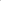 Rozsah plnenia subdodávateľom v (%) Osoba oprávnená konať za subdodávateľa (meno a priezvisko, adresa pobytu, dátum narodenia) 